Программы поддержки в рамках благотворительного проекта  «Хочу домой»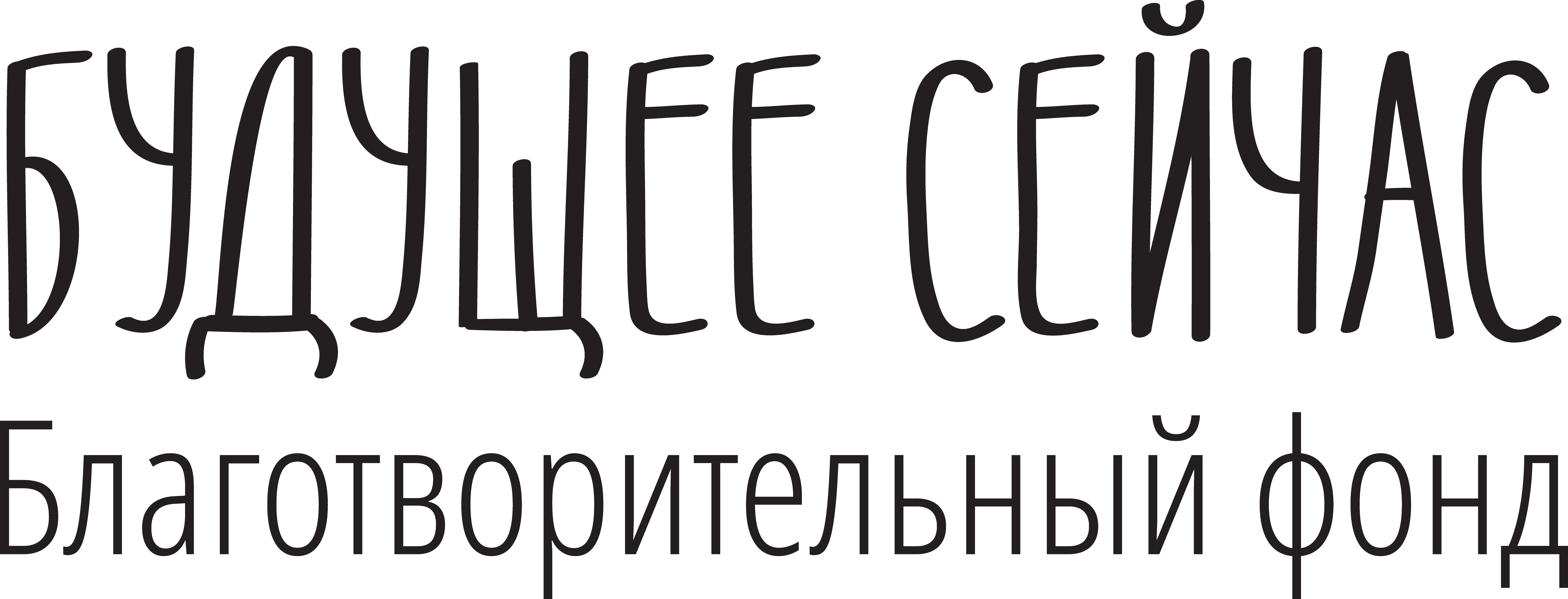 УТВЕРЖДЕНОприказом президента фонда№ б/н от «01» ноября 2022 г.ПОЛОЖЕНИЕо порядке выплаты единовременного пособия на опекаемого ребенка в целях социальной поддержки граждан Российской Федерации, установивших опеку над несовершеннолетними детьми из числа детей-сирот и детей, оставшихся без попечения родителей Костромской областиНастоящее Положение разработано в целях оказания социальной и матери- альной поддержки граждан Российской Федерации, установившими опеку над несовершеннолетними детьми из числа детей-сирот и детей, оставшихся без попечения родителей на территории Костромской области, а также прибывших из Донецкой Народной Республики, Луганской Народной Республики, Херсонской, Запорожской областей, с территории Украины, и определяет порядок оказания материальной помощи в виде единовременной выплаты указанным гражданам, в рамках благотворительного проекта «ХОЧУ ДОМОЙ».Период осуществления единовременной выплаты по настоящему положению устанавливается приказом Президента фонда.Единовременная выплата производится независимо от иной государственной поддержки оказываемой гражданам, установившим опеку над несовершеннолет- ними детьми из числа детей-сирот и детей, оставшихся без попечения родителей на территории Костромской области, в соответствии с законодательством РФ и законодательством Костромской области.Единовременная выплата носит исключительно целевой характер и должна быть израсходована на содержание ребенка: приобретение личных вещей, одежды, обуви, электронной техники, учебной литературы, оплату обучения, лечения ребенка. В исключительных случаях целевой характер выплаты может быть изме- нен Фондом, о чем указывается в договоре или дополнительном соглашении.В случае отмены опеки ранее достижения ребенком совершеннолетия вещи, приобретенные за счет средств единовременной выплаты, следуют за ребенком.Право на единовременную выплату имеет один из опекунов на каждого опекае- мого ребенка в течение 3 (трех) лет с момента установления опеки.Единовременная выплата устанавливается в размере 150 000 (сто пятьдесят тысяч) рублей на каждого вновь принятого под опеку ребенка.Программы поддержки в рамках благотворительного проекта «Хочу домой»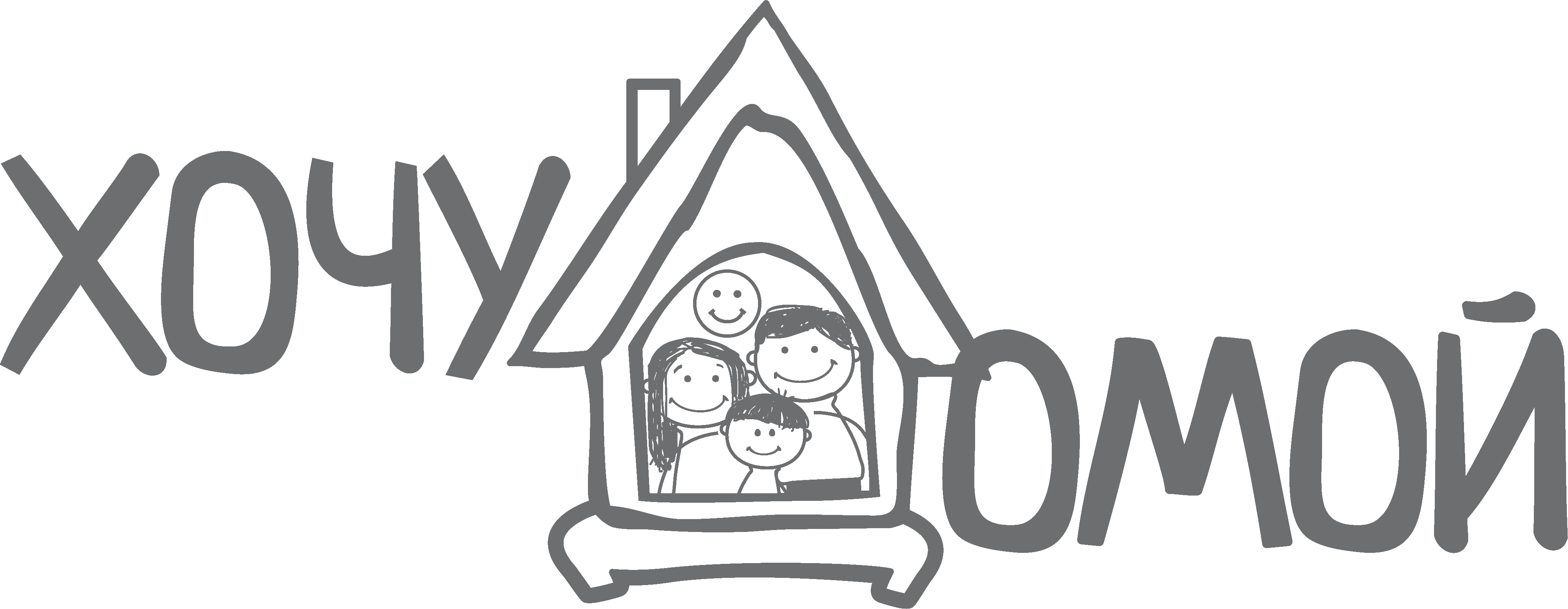 В случае установления опеки более чем над одним ребенком единовремен- ная выплата производится равными частями. Первый платеж осуществляется после принятия положительного решения о назначении выплаты, а второй или последующие платежи – после предоставления обоснованного отчета о целевом расходовании суммы предыдущей выплаты.В случае, если под опекой находится ребенок, родители которого временно ограничены в родительских правах либо, в силу объективных причин, не могут выполнять обязанности по воспитанию, либо без объективных причин уклоняются от их выполнения, единовременная выплата выплачивается равными частями по 25 000 рублей один раз в 3 месяца, каждый последующий платеж осуществляется после предоставления отчёта, подтверждающего целевое расходование предыду- щей части выплаты.Для получения единовременной выплаты на опекаемого ребенка опекун посред- ством личного обращения в период осуществления единовременной выплаты предоставляет в Некоммерческую организацию «Благотворительный фонд«Будущее Сейчас» (далее - Фонд) следующие документы:заявление (Положение) о назначении материальной помощи на опекаемого ребенка;копию паспорта опекуна или иного документа, удостоверяющего личность;копию свидетельства о рождении опекаемого ребенка;копию документа об установлении опеки вступившего в законную силу, заве- ренную в установленном законодательством порядке;иные документы по запросу Фонда.Фонд в 15-дневный срок со дня обращения опекуна устанавливает обоснован- ность его просьбы, принимает решение о назначении единовременной выплаты.Основаниями для отказа в назначении единовременной выплаты на опекаемого ребенка являются:представление неполного комплекта документов;обращение за назначением единовременной выплаты на опекаемого ребенка второго супруга в случае, если право на единовременную выплату на опекае- мого ребенка реализовано первым супругом;обращение за назначением единовременной выплаты на опекаемого ребенка в случае, если истек срок обращения за назначением единовременной выплаты;наличие возвратов в государственные учреждения ранее принятых на воспи- тание детей-сирот;установление опеки (попечительства) над ребенком старше 16 лет;освобождение либо отстранение опекуна (попечителя) от исполнения своих обязанностей;Программы поддержки в рамках благотворительного проекта «Хочу домой»смена формы семейно-замещающего устройства;отмена решения об опеке ребенка;участие семьи в программе «Профессиональная приемная семья».Иные условия настоящего положения:Фонд имеет право отказать заявителям в единовременной выплате без объяс- нения причин.Фонд вправе запросить отчет о целевом расходовании данной выплаты.Фонд имеет право провести анкетирование опекаемого ребенка на предмет психологического комфорта ребенка, а также направить соответствующий запрос в службы сопровождения замещающих семей по месту жительства.В случае освобождения либо отстранения опекуна (попечителя) от испол- нения своих обязанностей либо при несоблюдении цели предоставления материальной помощи, лицо, ее получившее, обязуется возвратить получен- ные денежные средства по первому требованию Фонда.С настоящим положением ознакомлен (а)	/ 	Программы поддержки в рамках благотворительного проекта «Хочу домой»Некоммерческая организация«Благотворительный фонд«Будущее Сейчас»Заявление-офертаЯ  	паспорт	№	выдан  	 	«	»	г., проживающий(ая) по адресу  				прошу оказать мне материальную помощь в размере 	 на опекаемого мною ребенкарублейЯ ознакомлен (а) с условиями, осознаю и понимаю, что в случае возврата опека- емого ребенка в государственное учреждение до достижения им совершеннолетия с момента подписания настоящего Заявления, либо при несоблюдении условий настоящего Заявления и Положения о выплате обязуюсь возвратить все выплачен- ные мне денежные средства Фонду.Я гарантирую Фонду, что буду нести полную ответственность за опекаемого мною ребенка, деньги, полученные в качестве материальной помощи потратить в интересах ребенка.Я гарантирую Фонду, что в случае установления опеки над ребенком старше 16 лет (включительно) буду осуществлять его сопровождение в течение двух лет с момента наступления совершеннолетия ребенка (18 лет).В случае требования Фондом отчета о целевом расходовании средств, обязуюсь предоставить его в течение 14 календарных дней, а также не препятствовать про- ведению анкетирования опекаемого мной ребенка.Я заявляю, что буду исполнять обязательства по воспитанию, развитию, содер- жанию ребенка.В силу ст. 64 Семейного кодекса Российской Федерации настоящим даю Неком- мерческой организации «Благотворительный фонд «Будущее Сейчас», согласие на обработку персональных данных.В случае неисполнения обязательств перед Фондом, я так же даю согласие на передачу моих персональных данных для дальнейшего взыскания денежных средств в судебном порядке.Я обязуюсь письменно сообщать Фонду об изменении моих данных, а также обо всех других изменениях, имеющих существенное значение для полного исполне- ния обязательств.Своей подписью я подтверждаю получение экземпляра настоящего заявления, с которым я предварительно ознакомился(-лась). 	 /	/Программы поддержки в рамках благотворительного проекта  «Хочу домой»К заявлению-оферте прикладывается согласие на обработку персональных данных. Вы можете его скачать на сайте. Размещено в отдельном файле. 